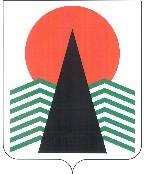 АДМИНИСТРАЦИЯНЕФТЕЮГАНСКОГО РАЙОНАпостановлениег.НефтеюганскО внесении изменений в постановление администрации Нефтеюганского района 
от 28.01.2019 № 138-па «Об определении уполномоченного органа по осуществлению отдельного государственного полномочия по участию в реализации государственной программы Ханты-Мансийского автономного округа – Югры «Устойчивое развитие коренных малочисленных народов Севера»»В соответствии с Федеральным законом Российской Федерации от 21.12.2021 
№ 414-ФЗ «Об общих принципах организации публичной власти в субъектах Российской Федерации», Законом Ханты-Мансийского автономного округа – Югры 
от 31.01.2011 № 8-оз «О наделении органов местного самоуправления муниципальных образований Ханты-Мансийского автономного округа – Югры отдельным государственным полномочием по участию в реализации государственной программы Ханты-Мансийского автономного округа – Югры «Устойчивое развитие коренных малочисленных народов Севера», постановлением Правительства Ханты-Мансийского автономного округа – Югры от 31.10.2021 № 478-п «О государственной программе Ханты-Мансийского автономного округа – Югры «Устойчивое развитие коренных малочисленных народов Севера», Уставом Нефтеюганского муниципального района Ханты-Мансийского автономного округа – Югры  п о с т а н о в л я ю:Внести в постановление администрации Нефтеюганского района 
от 28.01.2019 № 138-па «Об определении уполномоченного органа по осуществлению отдельного государственного полномочия по участию в реализации государственной программы Ханты-Мансийского автономного округа – Югры «Устойчивое развитие коренных малочисленных народов Севера»» следующие изменения:В констатирующей части слова «от 05.10.2018 № 350-п» заменить словами «от 31.10.2021 № 478-п».В пункте 1:В подпункте 1.1 слова «вопросам сохранения и развития традиционной хозяйственной деятельности коренных малочисленных народов Севера администрации Нефтеюганского района, издания» заменить словами «реализации мероприятий государственной программы Ханты-Мансийского автономного округа – Югры «Устойчивое развитие коренных малочисленных народов Севера» 
в Нефтеюганском районе», подготовки проектов».В подпункте 1.2 слова «государственной власти» исключить. Настоящее постановление подлежит размещению на официальном сайте органов местного самоуправления Нефтеюганского района.Контроль за выполнением постановления возложить на директора департамента строительства и жилищно-коммунального комплекса – заместителя главы Нефтеюганского района Кошакова В.С.Глава района							А.А.Бочко07.10.2022№ 1889-па№ 1889-па